APSTIPRINUDaugavpils Marka Rotko mākslas centravadītājs A.Burunovs________________________Daugavpilī, 2016. gada 21. martāDaugavpils pilsētas pašvaldības iestāde„Daugavpils Marka Rotko mākslas centrs”uzaicina potenciālos pretendentus piedalīties aptaujā par līguma piešķiršanas tiesībām“Darbinieku vizuālā identitāte Rotko centrā”Pasūtītājs: Iepirkuma identifikācijas Nr.DMRMC 2016/12Iepirkuma priekšmets: Darbinieku krekli un blūzes, vizuālās identitātes nodrošināšanai Rotko centrā (1. pielikums);Līguma izpildes termiņš: līdz 2016.gada 10.aprīlimNosacījumi pretendenta dalībai aptaujā 5.1.Pretendents ir reģistrēts Latvijas Republikas Uzņēmumu reģistrā vai līdzvērtīgā reģistrā ārvalstīs.5.2.Pretendentam ir pieredze tehniskajā specifikācijā minētā pakalpojuma sniegšanā.Pretendentu iesniedzamie dokumenti dalībai aptaujā Pretendenta sastādīts finanšu/tehniskais piedāvājums (2. pielikums).Piedāvājuma izvēles kritērijs: piedāvājums ar viszemāko cenu, kas pilnībā atbilst prasībām. Priekšroka pretendentiem, kam ir pieredze speciālā apģērba izplatīšanā/izgatavošanā.Informācija par rezultātiem: tiks ievietota Daugavpils Marka Rotko mākslas centra tīmekļa vietnē www.rothkocenter.com, sadaļā “Aktualitātes/Iepirkumi”.Piedāvājums iesniedzams: līdz 2016. gada 24. martam plkst.10.00.Piedāvājumu var iesniegt: personīgi, vai pa pastu pēc adreses Mihaila ielā 3, Daugavpilī (2. stāvs, 212.kab);elektroniski (e-pasts: vladimirs.gargazevics@daugavpils.lv).1.pielikumsTehniskā specifikācijaVeicamā darba uzdevumi: Darbinieku vizuālās identitātes Rotko centrā nodrošināšanaTehnisko specifikāciju sagatavojaVadītāja vietnieks Māris Čačka2.pielikumsFINANŠU / TEHNISKAIS PIEDĀVĀJUMSDaugavpils Marka Rotko mākslas centramPretendents _________ (nosaukums) piedāvā nodrošināt cenu aptaujas “Darbinieku vizuālās identitātes Rotko centrā nodrošināšana” priekšmeta izpildi atbilstoši Tehniskajai specifikācijai par šādu summu:Kopējā cena bez PVN:            3. Mēs apliecinām, ka:a. Nekādā veidā neesam ieinteresēti nevienā citā piedāvājumā, kas iesniegts šajā iepirkumā;b. Nav tādu apstākļu, kuri liegtu mums piedalīties iepirkumā un izpildīt tehniskās specifikācijās norādītās prasības.Pretendenta nosaukums:Reģistrēts _________________________ (kur, kad, reģistrācijas Nr.)Nodokļu maksātāja reģistrācijas Nr. ______________Juridiskā adrese: 				 Bankas rekvizīti:Kontaktpersonas vārds, uzvārds:		Tālrunis:			Fakss: E-pasta adrese:				Tīmekļa vietnes adrese:DatumsPretendenta vai tā pilnvarotās personas paraksts, tā atšifrējums, zīmogs (ja ir)Pasūtītāja nosaukumsDaugavpils Marka Rotko mākslas centrsAdreseMihaila iela 3, Daugavpils, LV-5401Reģ. Nr.90009938567Kontaktpersona tehniskajos jautājumosVadītāja vietnieks Māris Čačka, tālr.65430246, mob. 29114596, e-pasts maris.cacka@daugavpils.lv Kontaktpersona līguma slēgšanas jautājumosJurists Vladimirs Gargazevičs, tālr.654302743, fakss 65430275,  e-pasts vladimirs.gargazevics@daugavpils.lv Nr.p.k.Pakalpojuma nosaukumsPiezīmes1.Kreklblūze 08/216Apraksts:Dāmu blūze no 49 % kokvilnas,poliesters 49%, elastāns 2%. Materiāla blīvums 125g/m2, paredzēts mazgāt pie 60°C. EOL-Stretch.Krāsa: gaiši zila vai pelēkaIzmēri (no XS- XXL)2.Krekls PILOTS S102Apraksts:
Sastāvs: 65% poliesters, 35% kokvilna. Materiāla blivums 100g/ m2.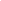 Krāsa: gaiši zila vai pelēkaIzmēri (no M- 3XXL)3.Bikses viriešu S710Apraksts:Sastāvs: 65% poliesters, 35% viskoze. Materiāla blivums 260g/ m2.Krāsa: gaiši zila vai pelēkaIzmēri (no M- 3XXL)Nr.p.k.Pakalpojuma nosaukumsCena par vienu vienību1.Kreklblūze 08/216Apraksts:Dāmu blūze no 49 % kokvilnas,poliesters 49%, elastāns 2%. Materiāla blīvums 125g/m2, paredzēts mazgāt pie 60°C. EOL-Stretch.Krāsa: gaiši zila vai pelēkaIzmēri (no XS- XXL)Pirkuma apjoms: vismaz 20 gab.2.Krekls PILOTS S102Apraksts:
Sastāvs: 65% poliesters, 35% kokvilna. Materiāla blivums 100g/ m2.Krāsa: gaiši zila vai pelēkaIzmēri (no M- 3XXL)Pirkuma apjoms: vismaz 20 gab.3.Bikses viriešu S710Apraksts:Sastāvs: 65% poliesters, 35% viskoze. Materiāla blivums 260g/ m2.Krāsa: gaiši zila vai pelēkaIzmēri (no M- 3XXL)Pirkuma apjoms: vismaz 10 gab.